Plant Parts					Name___________________Worksheet						Period____  What are the basic parts of a plant?  What is the function of the rooting system?  What is the function of the stem?  What are the functions of the leaves?  What is the function of a flower?  What part of the plant makes food through photosynthesis?  What are the three types of rooting systems?  What is the goal of the root hairs?  What are the six different types of specialized stems and how do each function? 10)              How do the guard cells help a plant to function in adverse conditions?  What are the parts of a flower and define how each functions?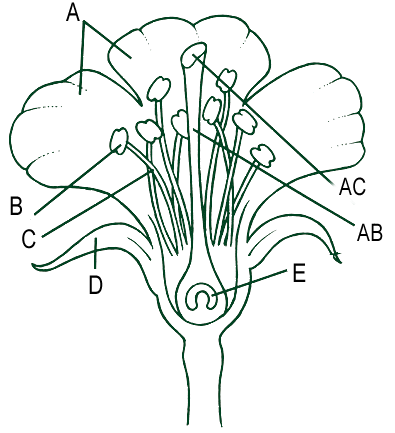 